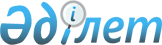 Об утверждении форм проверочных листов
					
			Утративший силу
			
			
		
					Приказ Министра связи и информации Республики Казахстан от 11 июля 2011 года № 200. Зарегистрирован в Министерстве юстиции Республики Казахстан 8 августа 2011 года № 7113. Утратил силу приказом Министра культуры и информации Республики Казахстан от 10 августа 2012 года № 123

      Сноска. Утратил силу приказом Министра культуры и информации РК от 10.08.2012 № 123 (вводится в действие по истечении десяти календарных дней после дня его первого официального опубликования).      В соответствии с пунктом 3 статьи 13, пунктом 1 статьи 15 Закона Республики Казахстан «О государственном контроле и надзоре в Республике Казахстан» и подпунктом 20) пункта 1 статьи 18 Закона Республики Казахстан «О Национальном архивном фонде и архивах» ПРИКАЗЫВАЮ:



      1. Утвердить:



      1) формы проверочных листов по проверкам государственных юридических лиц, в деятельности которых образуются документы Национального архивного фонда согласно приложению 1 к настоящему приказу;



      2) формы проверочных листов по проверкам органов управления и ведения архивным делом согласно приложению 2 к настоящему приказу.



      2. Комитету информации и архивов Министерства связи и информации Республики Казахстан (Берсебаев Б. Т.) обеспечить:



      1) государственную регистрацию настоящего приказа в Министерстве юстиции Республики Казахстан;



      2) после государственной регистрации настоящего приказа его официальное опубликование в средствах массовой информации и размещение на интернет-ресурсе Министерства связи и информации Республики Казахстан.



      3. Контроль за исполнением настоящего приказа возложить на вице-министра связи и информации Республики Казахстан Уразова Н. Н.



      4. Настоящий приказ вводится в действие со дня его первого официального опубликования.      Министр                                    А. Жумагалиев

Приложение 1         

к приказу           

Министра связи и информации

Республики Казахстан    

от 11 июля 2011 года № 200 Форма            

                       Проверочный лист

по проверке государственных юридических лиц, в деятельности

которых образуются документы Национального архивного фондаГосударственный орган, назначивший проверку _________________________

_____________________________________________________________________

Акт о назначении проверки ___________________________________________

                                               (№, дата)

Наименование субъекта _______________________________________________

_____________________________________________________________________

РНН (ИИН), БИН_______________________________________________________

Адрес места нахождения ______________________________________________Дата окончания проверки: ___________________________________________Должностные лица осуществившие проверку

                               ______________ _________ ____________

                                 (должность)  (подпись)    (Ф.И.О.)

                               ______________ _________ ____________

                                (должность)    (подпись)   (Ф.И.О.)Руководитель организации ______________________________ ____________

                                    ( должность)          (Ф.И.О.)

Приложение 2       

к приказу       

Министра связи и информации

Республики Казахстан  

от 11 июля 2011 года № 200Форма            

                         Проверочный лист

       по проверке органов управления и ведения архивным деломГосударственный орган, назначивший проверку _________________________

_____________________________________________________________________

Акт о назначении проверки ___________________________________________

                                              (№, дата)

Наименование государственного учреждения ____________________________

_____________________________________________________________________

РНН (ИИН), БИН_______________________________________________________

Адрес места нахождения ______________________________________________

_____________________________________________________________________Должностное (ые) лицо (а)

                               ______________ _________ _____________

                                 (должность)  (подпись)    (Ф.И.О.)

                                _____________ _________ _____________

                                 (должность)  (подпись)    (Ф.И.О.)Руководитель государственного учреждения __________________ _________

                                        (Ф.И.О., должность) (подпись)
					© 2012. РГП на ПХВ «Институт законодательства и правовой информации Республики Казахстан» Министерства юстиции Республики Казахстан
				№Перечень требований1.Наличие службы документационного обеспечения управления и архива (далее

– ДОУ) (ответственное должностное лицо).2.Наличие положений о документационной службе и ведомственном архиве, даты

их утверждения и согласования.3.Соответствие бланков Типовым правилам документирования и управления

документацией в государственных и негосударственных организациях

(далее-Типовые правила), утвержденным приказом и.о. министра культуры и

информации Республики Казахстан от 25 сентября 2009 года № 128

зарегистрированным в Реестре государственной регистрации нормативных

правовых актов за № 5834.4.Соответствие оформления реквизитов документов требованиям Типовых

правил.5.Соответствие организации документооборота требованиям Типовых правил. 6.Наличие информационной системы электронного документооборота.7.Соответствие организации работы по обращениям физических и юридических

лиц требованиям Типовых правил.8.Соответствие формирования дел по обращениям физических и юридических лиц

требованиям Типовых правил.9.Наличие учета и хранения печатей, штампов и печатно-бланочной продукции.10.Наличие согласованной номенклатуры дел. Дата согласования с экспертной

комиссией организации (далее – ЭК), с экспертной проверочной комиссией

государственного архива (местного исполнительного органа) (далее – ЭПК).11.Соответствие оформления заголовков дел требованиям Типовых правил.12.Заполнение итоговой записи о количестве заведенных дел (томов) в

номенклатуре дел.13.Соответствие формирования и оформления дел требованиям Типовых правил.14.Наличие контроля за формированием дел в структурных подразделениях

службой ДОУ.15.Наличие индивидуальных правил документирования и управления

документацией, дата их утверждения и согласования.16.Наличие отраслевых правил документирования и управления документацией,

дата их утверждения и согласования.17.Наличие ведомственных перечней документов с указанием сроков хранения.18.Наличие архивохранилищ, помещений для хранения документов ведомственного

архива.19.Наличие в архивохранилище металлических дверей, металлических решеток,

металлических и деревянных стеллажей, обработанных огнезащитными

средствами.20.Соответствие расстановки средств хранения нормам Основных правил работы

ведомственных архивов, утвержденных приказом председателя Комитета по

управлению архивами и документацией Министерства культуры Республики

Казахстан от 29 декабря 2003 года № 93; (зарегистрированным в Реестре

государственной регистрации нормативных правовых актов за № 2679)

(далее – Основные правила).21.Соответствие освещения архивохранилищ, помещений для хранения документов

ведомственного архива нормам Основных правил.22.Соответствие температурно-влажностного режима для хранения документов

нормам Основных правил.23.Наличие регистрационного журнала температурно-влажностного режима.24.Наличие журналов учета физико-химического состояния дел.25.Соблюдение сроков хранения дел в структурных подразделениях и передачи

дел на хранение в архив организации.26.Наличие положения о центральной экспертной (экспертной) комиссии

(далее - ЦЭК) или ЭК. Организация работы ЦЭК (ЭК).27.Наличие утвержденных описей дел постоянного хранения, согласование

описей дел по личному составу и рассмотрение актов о выделении к

уничтожению документов.28.Наличие утвержденных руководителем организации актов о выделении к

уничтожению документов, не подлежащих хранению. 29.Наличие паспорта ведомственного архива.30.Наличие в ведомственном архиве следующих документов:

1) хранящихся сверх установленных сроков;

2) документов других организаций.31.Наличие системы научно-справочного аппарата.№Перечень требований1.Организация работы Экспертно-проверочной комиссии.2.Сведения об изменениях в составе и объеме фондов.3.Наличие сводного паспорта архивов учреждений, организаций и

предприятий-источников комплектования государственных архивов Республики

Казахстан.4.Развитие научно-исследовательской и научно-методической деятельности в

области архивоведения, документоведения и вспомогательных исторических

дисциплин.5.Состояние делопроизводства, ведомственного хранения документов.6.Наличие договоров об обязательстве по хранению и использованию документов

Национального архивного фонда, заключенных с частными собственниками.7.Организация работы по обеспечению сохранности документов и создания страховых

копий документов.8.Соответствие температурно-влажностного режима для хранения документов нормам,

утвержденных приказом председателя Комитета по управлению архивами и

документацией Министерства культуры Республики Казахстан от 29 декабря 2003

года № 93; (зарегистрированным в Реестре государственной регистрации

нормативных правовых актов за № 2679).9.Наличие в архивохранилище металлических дверей, металлических решеток,

металлических и деревянных стеллажей, обработанных огнезащитными средствами.10.Организация хранения и учета Государственного страхового фонда копий

документов.11.Организация работы по передаче документов Национального архивного фонда на

постоянное хранение.12.Организация работы по оказанию государственной услуги «Выдача архивных

справок».